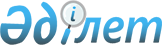 О внесении изменений в приказ Министра энергетики Республики Казахстан от 25 ноября 2014 года № 145 "Об утверждении Типовых правил расчета норм образования и накопления коммунальных отходов"
					
			Утративший силу
			
			
		
					Приказ Министра энергетики Республики Казахстан от 15 октября 2018 года № 409. Зарегистрирован в Министерстве юстиции Республики Казахстан 30 октября 2018 года № 17634. Утратил силу приказом Министра экологии, геологии и природных ресурсов Республики Казахстан от 1 сентября 2021 года № 347.
      Сноска. Утратил силу приказом Министра экологии, геологии и природных ресурсов РК от 01.09.2021 № 347 (вводится в действие по истечении десяти календарных дней после дня его первого официального опубликования).
      ПРИКАЗЫВАЮ:
      1. Внести в приказ Министра энергетики Республики Казахстан от 25 ноября 2014 года № 145 "Об утверждении Типовых правил расчета норм образования и накопления коммунальных отходов" (зарегистрирован в Реестре государственной регистрации нормативных правовых актов за № 10030, опубликован в информационно-правовой системе "Әділет" от 20 апреля 2015 года) следующие изменения:
      в Типовых правилах расчета норм образования и накопления коммунальных отходов, утвержденных указанным приказом:
      в приложении 1:
      в заголовок вносится изменение на казахском языке, текст на русском языке не меняется;
      в строку, порядковый номер 6, вносится изменение на казахском языке, текст на русском языке не меняется;
      строку, порядковый номер 7, изложить в следующей редакции:
      "
      ";
      в строку, порядковый номер 9, вносится изменение на казахском языке, текст на русском языке не меняется;
      строку, порядковый номер 10, изложить в следующей редакции:
      "
      ";
      строки, порядковые номера 14 и 15, изложить в следующей редакции:
      "
      ";
      строку, порядковый номер 16, исключить;
      в приложении 6: 
      подпункт 3) пункта 2 изложить в следующей редакции, текст на казахском языке не меняется:
      "3) определение коэффициента суточной сезонной неравномерности образования и накопления коммунальных отходов производят по формуле:
      по объему:
      kсн = Vmaxсут/Vсс,
      где Vmaxсут - максимальный суточный объем образования и накопления коммунальных отходов на объекте в сезон, м3.
      по массе:
      kсн = mmaxсут/mсс,
      где mmaxсут - максимальная суточная масса образования и накопления коммунальных отходов на объекте в сезон, кг.".
      2. Департаменту управления отходами Министерства энергетики Республики Казахстан в установленном законодательством Республики Казахстан порядке обеспечить:
      1) государственную регистрацию настоящего приказа в Министерстве юстиции Республики Казахстан;
      2) в течение десяти календарных дней со дня государственной регистрации настоящего приказа направление его в Республиканское государственное предприятие на праве хозяйственного ведения "Республиканский центр правовой информации" для официального опубликования и включения в Эталонный контрольный банк нормативных правовых актов Республики Казахстан;
      3) размещение настоящего приказа на интернет-ресурсе Министерства энергетики Республики Казахстан после его официального опубликования;
      4) в течение десяти рабочих дней после государственной регистрации настоящего приказа в Министерстве юстиции Республики Казахстан представление в Департамент юридической службы Министерства энергетики Республики Казахстан сведений об исполнении мероприятий, предусмотренных подпунктами 1), 2) и 3) настоящего пункта.
      3. Контроль за исполнением настоящего приказа возложить на курирующего вице-министра энергетики Республики Казахстан.
      4. Настоящий приказ вводится в действие по истечении десяти календарных дней после дня его первого официального опубликования.
					© 2012. РГП на ПХВ «Институт законодательства и правовой информации Республики Казахстан» Министерства юстиции Республики Казахстан
				
7
Больницы, прочие лечебно-профилактические учреждения
1 койко-место
10
Театры, кинотеатры, концертные залы, ночные клубы, казино, залы игровых автоматов
1 посадочное место
14
Продовольственные, промтоварные магазины, супермаркеты
1 м2 торговой площади
15
Торговля с машин
1 м2 торгового места
      Министр энергетики
Республики Казахстан 

К. Бозумбаев
